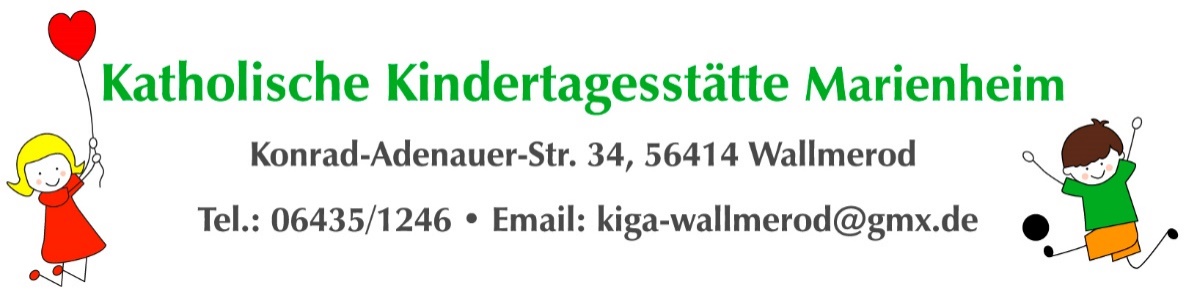 Anmeldung1. Name und Anschrift des KindesVorname:          _____________________      Straße/Nr:       _________________________________________Nachname:        _____________________      PLZ:               _________________________________________Geburtsort:        _____________________      Wohnort:         _________________________________________2. Angaben zum KindGeburtsdatum:  _____/______/________        Nationalität: ___________________________________________ Geschlecht:       O männlich   O weiblich       Familienstand der Eltern: ________________________________Konfession:      _____________________       Familiensprache: _______________________________________3.Besondere Hinweise zur Gesundheit/ Allergien/ UnverträglichkeitenAllergien/ Unverträglichkeiten: ___________________________________________________________________________________________________________________________________________________________Krankheiten /Medikamente: ___________________________________________________________________Kinderarzt: _________________________________________________________________________________4. Angaben zum BetreuungswunschGewünschtes Aufnahmedatum:  ______________/_________________ (Monat/Jahr)Gewünschtes Betreuungsmodell:  O   7 Stunden:  Montag – Freitag von 7.30 Uhr bis 14.30 UhrO    mit zusätzlicher Abholzeit zwischen 12.15 Uhr und 12.30 UhrO    9 Stunden:  Montag – Donnerstag von 7.00 Uhr bis 16.30 Uhr, Freitags bis 15:00 UhrBuskind (ab 3 Jahre):               O Hinfahrt    O Rückfahrt5.Angaben zur Familie/ Sorgeberechtigten/ AbholberechtigtenVorname/ Name 1. Erziehungsberechtigter: _______________________________________________________Strasse/Nr:  ________________________________________________________________________________Wohnort: __________________________________________________________________________________Telefonnummer/ Handy: ______________________________________________________________________Email – Adresse (bitte angeben zwecks Elternbriefe) ____________________________________________________________________________Geburtsdatum: ____________________________ Konfession: _______________________________________Nationalität: ______________________________ Muttersprache: _____________________________________Zur Zt. Berufstätig      O  ja             O   nein         O  geplant ab: ______________________________________                                    O  Vollzeit   O  Teilzeit     O Arbeitszeiten: ____________________________________Beruf: ___________________________________ Arbeitgeber: ______________________________________Telefon geschäftlich: ___________________________________________________________________________________Vorname/ Name 2. Erziehungsberechtigter: _______________________________________________________Strasse/Nr:  ________________________________________________________________________________Wohnort: __________________________________________________________________________________Telefonnummer/ Handy: ______________________________________________________________________Email – Adresse: ____________________________________________________________________________Geburtsdatum: ____________________________ Konfession: _______________________________________Nationalität: ______________________________ Muttersprache: _____________________________________Zur Zt. Berufstätig      O  ja             O   nein         O  geplant ab: ______________________________________                                    O  Vollzeit   O  Teilzeit     O Arbeitszeiten: ____________________________________Beruf: ___________________________________ Arbeitgeber: ______________________________________Telefon geschäftlich: ___________________________________________________________________________________Geschwister: Welche Informationen zu Ihrem Kind sollten wir noch wissen?________________________________________________________________________________________________________________________________________________________________________Durch unsere Unterschrift versichern wir, dass wir alle Fragen wahrheitsgemäß beantwortet haben. Falls ich an einer Aufnahme unseres Kindes in der Kindertagesstätte nicht mehr interessiert bin, teile ich dies umgehend mit.Ort/ Datum ________________________________   Unterschrift _____________________________Diese Anmeldung wurde entgegengenommen von: ________________________________________NameGeburtsdatum